SAYI :KONU: Staja Başlama	Tarih: ……/……/20…KARAMANOĞLU MEHMETBEY ÜNİVERSİTESİERMENEK UYSAL VE HASAN KALAN SAĞLIK HİZMETLERİ MESLEK YÜKSEKOKULU MÜDÜRLÜĞÜNEAşağıda kimliği yazılı okulunuz öğrencisi işyerimizde staja başlamıştır. Bilgilerinize arz/rica ederim.ÖĞRENCİNİNAdı Soyadı	: Programı/Bölümü : Öğrenci No	: Staja Başladığı Tarih :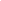 SAYI :KONU: Staja Başlama	Tarih: ……/……/20…KARAMANOĞLU MEHMETBEY ÜNİVERSİTESİERMENEK UYSAL VE HASAN KALAN SAĞLIK HİZMETLERİ MESLEK YÜKSEKOKULU MÜDÜRLÜĞÜNEAşağıda kimliği yazılı okulunuz öğrencisi işyerimizde staja başlamıştır. Bilgilerinize arz/rica ederim.ÖĞRENCİNİNAdı Soyadı	:Programı/Bölümü	:Öğrenci No	:Staja Başladığı Tarih :NOT	: Bu formun bir nüshası staj kurumu yetkilisi onayladıktan sonra öğrencinin bağlı olduğu yükseköğretim kurumuna gönderilecektir.SAYI :KONU: Staja Başlama	Tarih: ……/……/20…KARAMANOĞLU MEHMETBEY ÜNİVERSİTESİERMENEK UYSAL VE HASAN KALAN SAĞLIK HİZMETLERİ MESLEK YÜKSEKOKULU MÜDÜRLÜĞÜNEAşağıda kimliği yazılı okulunuz öğrencisi işyerimizde staja başlamıştır. Bilgilerinize arz/rica ederim.ÖĞRENCİNİNAdı Soyadı	: Programı/Bölümü : Öğrenci No	: Staja Başladığı Tarih :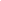 SAYI :KONU: Staja Başlama	Tarih: ……/……/20…KARAMANOĞLU MEHMETBEY ÜNİVERSİTESİERMENEK UYSAL VE HASAN KALAN SAĞLIK HİZMETLERİ MESLEK YÜKSEKOKULU MÜDÜRLÜĞÜNEAşağıda kimliği yazılı okulunuz öğrencisi işyerimizde staja başlamıştır. Bilgilerinize arz/rica ederim.ÖĞRENCİNİNAdı Soyadı	:Programı/Bölümü	:Öğrenci No	:Staja Başladığı Tarih :NOT	: Bu formun bir nüshası staj kurumu yetkilisi onayladıktan sonra öğrencinin bağlı olduğu yükseköğretim kurumuna gönderilecektir.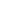 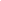 Çalıştığı Konu: ………………………………………………………………T.C.KARAMANOĞLU MEHMETBEY ÜNİVERSİTESİERMENEK UYSAL VE HASAN KALAN SAĞLIK HİZMETLERİ MESLEK YÜKSEKOKULU MÜDÜRLÜĞÜNESTAJ LBAŞARI FORMU (GİZLİDİR)Öğrencinin	İşyerininAdı – Soyadı	:………………………………....   Adı	:………………………………………Staj Dalı	:…………………………………   Adresi	:……………………………………....Staj Süresi	:…………………………………   Tel. No.	:………………………………………Staj Başlama Tarihi	:……/……/201….	E-Posta	:………………………………………Staj Bitiş Tarihi	:……/……/201….	Faks No.	:………………………………………Koor. Öğr. Elemanı	Eğitici PersonelAdı – Soyadı	:………………………………….   Adı – Soyadı	:………………………………………Sayın İş Yeri Yetkilisi,İş yerinizde staj ve endüstriye dayalı öğretim programı kapsamında süresini tamamlayan öğrencinin bilgi, beceri ve stajdan yararlanma derecesini ve ilişkileri ile davranışlarının niteliklerini belirleyebilmek için aşağıdaki tabloyu özenle doldurunuz.DEĞERLENDİRME TABLOSUAdı ve Soyadı	:……………………………….İmza	:Değerlendirme Kısmını; Çok İyi (A), İyi (B), Orta (C), Zayıf (D), Olumsuz (E) şeklinde kodlayınız.NOT: Öğrencinin stajı bittikten sonra bu belgenin doldurularak bir örneğinin dekanlığına / müdürlüğüne doğrudan doruya gönderilmesi diğerinin ise kurumunuzda saklanması rica olunur.T.C.KARAMANOĞLU MEHMETBEY ÜNİVERSİTESİERMENEK UYSAL VE HASAN KALAN SAĞLIK HİZMETLERİ MESLEK YÜKSEKOKULU MÜDÜRLÜĞÜNESTAJ LBAŞARI FORMU (GİZLİDİR)Öğrencinin	İşyerininAdı – Soyadı	:………………………………....   Adı	:………………………………………Staj Dalı	:…………………………………   Adresi	:……………………………………....Staj Süresi	:…………………………………   Tel. No.	:………………………………………Staj Başlama Tarihi	:……/……/201….	E-Posta	:………………………………………Staj Bitiş Tarihi	:……/……/201….	Faks No.	:………………………………………Koor. Öğr. Elemanı	Eğitici PersonelAdı – Soyadı	:………………………………….   Adı – Soyadı	:………………………………………Sayın İş Yeri Yetkilisi,İş yerinizde staj ve endüstriye dayalı öğretim programı kapsamında süresini tamamlayan öğrencinin bilgi, beceri ve stajdan yararlanma derecesini ve ilişkileri ile davranışlarının niteliklerini belirleyebilmek için aşağıdaki tabloyu özenle doldurunuz.DEĞERLENDİRME TABLOSUAdı ve Soyadı	:……………………………….İmza	:Değerlendirme Kısmını; Çok İyi (A), İyi (B), Orta (C), Zayıf (D), Olumsuz (E) şeklinde kodlayınız.NOT: Öğrencinin stajı bittikten sonra bu belgenin doldurularak bir örneğinin dekanlığına / müdürlüğüne doğrudan doruya gönderilmesi diğerinin ise kurumunuzda saklanması rica olunur.KARAMANOĞLU MEHMETBEY ÜNİVERSİTESİ ZİYARETÇİ ÖĞRETİM ELEMANI DEĞERLENDİRME FORMUDenetçi Öğretim Elemanı:	Adı Soyadı	Değerlendirme Tarihi	İmzaDEĞERLENDİRME TABLOSUİmza	:Değerlendirme Kısmını; Çok İyi (A), İyi (B), Orta (C), Zayıf (D), Olumsuz (E) şeklinde kodlayınız.KARAMANOĞLU MEHMETBEY ÜNİVERSİTESİ ZİYARETÇİ ÖĞRETİM ELEMANI DEĞERLENDİRME FORMUDenetçi Öğretim Elemanı:	Adı Soyadı	Değerlendirme Tarihi	İmzaDEĞERLENDİRME TABLOSUİmza	:Değerlendirme Kısmını; Çok İyi (A), İyi (B), Orta (C), Zayıf (D), Olumsuz (E) şeklinde kodlayınız.PRATİK ÇALIŞMALARIN GÜNLERE DAĞILIM ÇİZELGESİÖĞRENCİNİNFakülte/Y.Okul/M.Y.O.FotoğrafÖĞRENCİNİNBölümü/ProgramıFotoğrafÖĞRENCİNİNÖğrenci No.FotoğrafÖĞRENCİNİNAdı SoyadıFotoğrafÖĞRENCİNİNStajın Yapıldığı Öğretim YılıFotoğrafÖĞRENCİNİNBu çalışmayı kaçıncı devre pratik çalışması olarak yaptığıFotoğrafPratik çalışmaya başladığı tarih……/……/…… Bölüm BaşkanıPratik çalışmayı bıraktığı tarih……/……/…… Bölüm BaşkanıKaç iş günü çalışma yaptığı……/……/…… Bölüm BaşkanıPratik Çalışma Yapılanİşyeri veya firmanın Adı - AdresiPratik Çalışma Yapılanİşyeri veya firma adına defteri tasdik eden işyeri amirininAdı	:……………………………Ünvanı	:……………………………Diploma No :…………………………….Oda Sicil No:…………………………….Yukarıda bilgileri ve fotoğrafı olan öğrencinin  iş  yerimizde	işgünü pratik çalışma yaptığını ve bu defteri kendisinin tanzim ettiğini beyan ve tasdik ederim.……/……/……Mühür ve İmzaYapılan pratik çalışma kabul edilmemiştir.Yapılan pratik çalışma kabul edilmemiştir.Yapılan pratik çalışma   30 iş günü kabul edilmiştir.Yapılan pratik çalışma   30 iş günü kabul edilmiştir.……/……/…… TarihSTAJ KOM. BŞK.	ÜYE	ÜYE(Staj ve Eğitim Uyg. Kur. Bşk.)ÖZELLİKLERDEĞERLENDİRMEDEĞERLENDİRMEDEĞERLENDİRMEDEĞERLENDİRMEDEĞERLENDİRMEÖZELLİKLERÇok İyi (100-85)İyi (84-65)Orta (64-39)Geçer (40-30)Olumsuz (0-29)İşe İlgiİşin TanımlanmasıAlet Teçhizat Kullanma YeteneğiAlgılama GüçüSorumluluk DuygusuÇalışma HızıUygun ve Yeteri Kadar Malzeme Kullanma BecerisiZamanı Verimli KullanmaProblem Çözebilme Yeteneğiİletişim KurmaKurallara UymaGenel DeğerlendirmeGrup Çalışmasına YatkınlığıKendisini Geliştirme İsteğiÖZELLİKLERDEĞERLENDİRMEDEĞERLENDİRMEDEĞERLENDİRMEDEĞERLENDİRMEDEĞERLENDİRMEÖZELLİKLERÇok İyi (100-85)İyi (84-65)Orta (64-39)Geçer (40-30)Olumsuz (0-29)İşe İlgiİşin TanımlanmasıAlet Teçhizat Kullanma YeteneğiAlgılama GüçüSorumluluk DuygusuÇalışma HızıUygun ve Yeteri Kadar Malzeme Kullanma BecerisiZamanı Verimli KullanmaProblem Çözebilme Yeteneğiİletişim KurmaKurallara UymaGenel DeğerlendirmeGrup Çalışmasına YatkınlığıKendisini Geliştirme İsteğiFormu Dolduran Öğretim Elemanının Adı SoyadıÖğrencinin Adı Soyadı:…………………………………………………………………….:…………………………………………………………………….İş Yerinin Adı:…………………………………………………………………….Staj Amirinin Adı Soyadı:…………………………………………………………………….Öğrencinin Çalıştığı Bölüm:…………………………………………………………………….Öğrencinin Yaptığı İş:…………………………………………………………………….Çalışma Şekli (Ferdi/Grup):…………………………………………………………………….1) ……………………….………………………………………………2) ……………………….………………………………………………3) ……………………….………………………………………………ÖZELLİKLERDEĞERLENDİRMEDEĞERLENDİRMEDEĞERLENDİRMEDEĞERLENDİRMEDEĞERLENDİRMEÖZELLİKLERÇok İyi (100-85)İyi (84-65)Orta (64-39)Geçer (40-30)Olumsuz (0-29)İşe İlgiİşin TanımlanmasıAlet Teçhizat Kullanma YeteneğiAlgılama GüçüSorumluluk DuygusuÇalışma HızıUygun ve Yeteri Kadar Malzeme Kullanma BecerisiZamanı Verimli KullanmaProblem Çözebilme Yeteneğiİletişim KurmaKurallara UymaGenel DeğerlendirmeFormu Dolduran Öğretim Elemanının Adı SoyadıÖğrencinin Adı Soyadı:…………………………………………………………………….:…………………………………………………………………….İş Yerinin Adı:…………………………………………………………………….Staj Amirinin Adı Soyadı:…………………………………………………………………….Öğrencinin Çalıştığı Bölüm:…………………………………………………………………….Öğrencinin Yaptığı İş:…………………………………………………………………….Çalışma Şekli (Ferdi/Grup):…………………………………………………………………….1) ……………………….………………………………………………2) ……………………….………………………………………………3) ……………………….………………………………………………ÖZELLİKLERDEĞERLENDİRMEDEĞERLENDİRMEDEĞERLENDİRMEDEĞERLENDİRMEDEĞERLENDİRMEÖZELLİKLERÇok İyi (100-85)İyi (84-65)Orta (64-39)Geçer (40-30)Olumsuz (0-29)İşe İlgiİşin TanımlanmasıAlet Teçhizat Kullanma YeteneğiAlgılama GüçüSorumluluk DuygusuÇalışma HızıUygun ve Yeteri Kadar Malzeme Kullanma BecerisiZamanı Verimli KullanmaProblem Çözebilme Yeteneğiİletişim KurmaKurallara UymaGenel DeğerlendirmeÖğrencinin Çalıştığı GünlerÖğrencinin Çalıştığı KonularÖğrencinin İmzasıAmirin İmzasıBAŞLAMA TARİHİ :………………………………………………BİTİŞ TARİHİ	:………………………………………………YAPIM SÜRESİ	:………………………………………………İŞİN ADI :………………………….………………………………………………………………………………Tasdik Edenin Adı-Soyadı İmza ve Mühürü :Tasdik Edenin Adı-Soyadı İmza ve Mühürü :BAŞLAMA TARİHİ :………………………………………………BİTİŞ TARİHİ	:………………………………………………YAPIM SÜRESİ	:………………………………………………İŞİN ADI :………………………….………………………………………………………………………………Tasdik Edenin Adı-Soyadı İmza ve Mühürü :Tasdik Edenin Adı-Soyadı İmza ve Mühürü :BAŞLAMA TARİHİ :………………………………………………BİTİŞ TARİHİ	:………………………………………………YAPIM SÜRESİ	:………………………………………………İŞİN ADI :………………………….………………………………………………………………………………Tasdik Edenin Adı-Soyadı İmza ve Mühürü :Tasdik Edenin Adı-Soyadı İmza ve Mühürü :BAŞLAMA TARİHİ :………………………………………………BİTİŞ TARİHİ	:………………………………………………YAPIM SÜRESİ	:………………………………………………İŞİN ADI :………………………….………………………………………………………………………………Tasdik Edenin Adı-Soyadı İmza ve Mühürü :Tasdik Edenin Adı-Soyadı İmza ve Mühürü :BAŞLAMA TARİHİ :………………………………………………BİTİŞ TARİHİ	:………………………………………………YAPIM SÜRESİ	:………………………………………………İŞİN ADI :………………………….………………………………………………………………………………Tasdik Edenin Adı-Soyadı İmza ve Mühürü :Tasdik Edenin Adı-Soyadı İmza ve Mühürü :BAŞLAMA TARİHİ :………………………………………………BİTİŞ TARİHİ	:………………………………………………YAPIM SÜRESİ	:………………………………………………İŞİN ADI :………………………….………………………………………………………………………………Tasdik Edenin Adı-Soyadı İmza ve Mühürü :Tasdik Edenin Adı-Soyadı İmza ve Mühürü :BAŞLAMA TARİHİ :………………………………………………BİTİŞ TARİHİ	:………………………………………………YAPIM SÜRESİ	:………………………………………………İŞİN ADI :………………………….………………………………………………………………………………Tasdik Edenin Adı-Soyadı İmza ve Mühürü :Tasdik Edenin Adı-Soyadı İmza ve Mühürü :BAŞLAMA TARİHİ :………………………………………………BİTİŞ TARİHİ	:………………………………………………YAPIM SÜRESİ	:………………………………………………İŞİN ADI :………………………….………………………………………………………………………………Tasdik Edenin Adı-Soyadı İmza ve Mühürü :Tasdik Edenin Adı-Soyadı İmza ve Mühürü :BAŞLAMA TARİHİ :………………………………………………BİTİŞ TARİHİ	:………………………………………………YAPIM SÜRESİ	:………………………………………………İŞİN ADI :………………………….………………………………………………………………………………Tasdik Edenin Adı-Soyadı İmza ve Mühürü :Tasdik Edenin Adı-Soyadı İmza ve Mühürü :BAŞLAMA TARİHİ :………………………………………………BİTİŞ TARİHİ	:………………………………………………YAPIM SÜRESİ	:………………………………………………İŞİN ADI :………………………….………………………………………………………………………………Tasdik Edenin Adı-Soyadı İmza ve Mühürü :Tasdik Edenin Adı-Soyadı İmza ve Mühürü :BAŞLAMA TARİHİ :………………………………………………BİTİŞ TARİHİ	:………………………………………………YAPIM SÜRESİ	:………………………………………………İŞİN ADI :………………………….………………………………………………………………………………Tasdik Edenin Adı-Soyadı İmza ve Mühürü :Tasdik Edenin Adı-Soyadı İmza ve Mühürü :BAŞLAMA TARİHİ :………………………………………………BİTİŞ TARİHİ	:………………………………………………YAPIM SÜRESİ	:………………………………………………İŞİN ADI :………………………….………………………………………………………………………………Tasdik Edenin Adı-Soyadı İmza ve Mühürü :Tasdik Edenin Adı-Soyadı İmza ve Mühürü :BAŞLAMA TARİHİ :………………………………………………BİTİŞ TARİHİ	:………………………………………………YAPIM SÜRESİ	:………………………………………………İŞİN ADI :………………………….………………………………………………………………………………Tasdik Edenin Adı-Soyadı İmza ve Mühürü :Tasdik Edenin Adı-Soyadı İmza ve Mühürü :BAŞLAMA TARİHİ :………………………………………………BİTİŞ TARİHİ	:………………………………………………YAPIM SÜRESİ	:………………………………………………İŞİN ADI :………………………….………………………………………………………………………………Tasdik Edenin Adı-Soyadı İmza ve Mühürü :Tasdik Edenin Adı-Soyadı İmza ve Mühürü :BAŞLAMA TARİHİ :………………………………………………BİTİŞ TARİHİ	:………………………………………………YAPIM SÜRESİ	:………………………………………………İŞİN ADI :………………………….………………………………………………………………………………Tasdik Edenin Adı-Soyadı İmza ve Mühürü :Tasdik Edenin Adı-Soyadı İmza ve Mühürü :BAŞLAMA TARİHİ :………………………………………………BİTİŞ TARİHİ	:………………………………………………YAPIM SÜRESİ	:………………………………………………İŞİN ADI :………………………….………………………………………………………………………………Tasdik Edenin Adı-Soyadı İmza ve Mühürü :Tasdik Edenin Adı-Soyadı İmza ve Mühürü :BAŞLAMA TARİHİ :………………………………………………BİTİŞ TARİHİ	:………………………………………………YAPIM SÜRESİ	:………………………………………………İŞİN ADI :………………………….………………………………………………………………………………Tasdik Edenin Adı-Soyadı İmza ve Mühürü :Tasdik Edenin Adı-Soyadı İmza ve Mühürü :BAŞLAMA TARİHİ :………………………………………………BİTİŞ TARİHİ	:………………………………………………YAPIM SÜRESİ	:………………………………………………İŞİN ADI :………………………….………………………………………………………………………………Tasdik Edenin Adı-Soyadı İmza ve Mühürü :Tasdik Edenin Adı-Soyadı İmza ve Mühürü :BAŞLAMA TARİHİ :………………………………………………BİTİŞ TARİHİ	:………………………………………………YAPIM SÜRESİ	:………………………………………………İŞİN ADI :………………………….………………………………………………………………………………Tasdik Edenin Adı-Soyadı İmza ve Mühürü :Tasdik Edenin Adı-Soyadı İmza ve Mühürü :BAŞLAMA TARİHİ :………………………………………………BİTİŞ TARİHİ	:………………………………………………YAPIM SÜRESİ	:………………………………………………İŞİN ADI :………………………….………………………………………………………………………………Tasdik Edenin Adı-Soyadı İmza ve Mühürü :Tasdik Edenin Adı-Soyadı İmza ve Mühürü :BAŞLAMA TARİHİ :………………………………………………BİTİŞ TARİHİ	:………………………………………………YAPIM SÜRESİ	:………………………………………………İŞİN ADI :………………………….………………………………………………………………………………Tasdik Edenin Adı-Soyadı İmza ve Mühürü :Tasdik Edenin Adı-Soyadı İmza ve Mühürü :BAŞLAMA TARİHİ :………………………………………………BİTİŞ TARİHİ	:………………………………………………YAPIM SÜRESİ	:………………………………………………İŞİN ADI :………………………….………………………………………………………………………………Tasdik Edenin Adı-Soyadı İmza ve Mühürü :Tasdik Edenin Adı-Soyadı İmza ve Mühürü :BAŞLAMA TARİHİ :………………………………………………BİTİŞ TARİHİ	:………………………………………………YAPIM SÜRESİ	:………………………………………………İŞİN ADI :………………………….………………………………………………………………………………Tasdik Edenin Adı-Soyadı İmza ve Mühürü :Tasdik Edenin Adı-Soyadı İmza ve Mühürü :BAŞLAMA TARİHİ :………………………………………………BİTİŞ TARİHİ	:………………………………………………YAPIM SÜRESİ	:………………………………………………İŞİN ADI :………………………….………………………………………………………………………………Tasdik Edenin Adı-Soyadı İmza ve Mühürü :Tasdik Edenin Adı-Soyadı İmza ve Mühürü :BAŞLAMA TARİHİ :………………………………………………BİTİŞ TARİHİ	:………………………………………………YAPIM SÜRESİ	:………………………………………………İŞİN ADI :………………………….………………………………………………………………………………Tasdik Edenin Adı-Soyadı İmza ve Mühürü :Tasdik Edenin Adı-Soyadı İmza ve Mühürü :